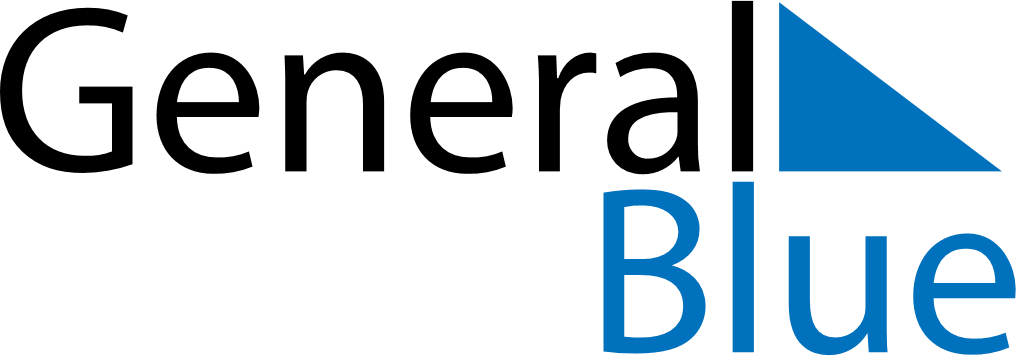 February 2025February 2025February 2025February 2025UgandaUgandaUgandaMondayTuesdayWednesdayThursdayFridaySaturdaySaturdaySunday112345678891011121314151516Archbishop Janan Luwum Day17181920212222232425262728